Announcements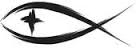 Meetings & EventsWednesday, September 1st															Elders 7pmTuesday, September 7th																Stewardship 3pmTuesday, September 7th																Christian Ed. 7pmTuesday, September 14th															Trustees 7pmWednesday, September 15th														SWAT 7pmATTENDANCE SHEETS	Please remember to fill out the attendance sheet you will find in your bulletin and leave it on the pew when you leave today.  The elders will collect them after the service.STEWARDSHIP CORNERDeuteronomy 4:6 – “Keep them and do them, for that will be your wisdom and your understanding in the sight of the peoples, who, when they hear all these statutes, will say, ‘Surely this great nation is a wise and understanding people.’ ” There is no wiser, more fulfilling life than a life lived according to the Word of God.  We should be encouraged by this when the world tempts us to think that the Word of God is harmful to us.  Our Father loves us; so all His Word is meant to bless us.  We may have to suffer for upholding the Word of God, as St. John the Baptist did.  But the cross the Lord has for us to bear will be far better than any we would create for ourselves.ENDOWMENT FUND SCHOLARSHIPS & GRANTS	The Endowment Board is reminding all of our students heading off to college you can apply for financial assistance by filling out a Scholarship Application.  Forms are on the ledge by the door of the church and online.  The deadline for applying is September 30th.	Likewise, to all of our members, you can apply for grants to assist any charitable organization you would like to see us help.  We still have roughly $13,800 to disburse at our October board meeting.  Please get your grant application to us by September 30th.SUNDAY SCHOOL TEACHERS	We hope to begin Sunday School on September 12th.  We are looking for a couple of teachers who can be either full time or part time for the school year.  If you can help, please speak with Renee Blackmore after worship or call her at 231-510-0682.LLL MEN’S RETREAT AT CAMP ARCADIA	The 75th LLL Men’s Retreat at Camp Arcadia will be happening from Thursday, September 9th through Sunday, September 12th.  The Lutheran Hour speaker, Dr. Michael Zeigler will be the main event speaker for the retreat.  You may call the camp at (231) 889-4361 or go online at www.camp-arcadia.com to register.SUNDAY MORNING BIBLE STUDY	We will be starting our Sunday Morning Bible Study in the fellowship hall on Sunday, September 12th at 9:15am.  Please consider joining us for this time of fellowship and discussion of God’s Word.CROSS TOWER NEWS	We want to thank Dave Johnson and Jerry Ware for their restoration work on the cross tower base.  The painter should be working to get the whole tower base painted this week if the weather remains rain free.  We still need someone (person or business) to construct the new cross for the top of the tower.  If you know of someone, please let Jaci know who might be able to help.NEW CAMERA RECORDING SERVICES	The Trustees have purchased a new camera for recording services so Pastor Sherry no longer has to use his cell phone for that purpose.  The first Sunday it was used was last Sunday, August 22nd.  Please check out the service from last Sunday on our website and let us know what you think about the picture and sound quality.  We are looking for your input to determine where best to locate the camera and if the sound needs improvement.  Please give your suggestions to Jaci or Pastor Sherry.